        TEOMANPAŞA HALK EĞİTİMİ MERKEZİ MÜDÜRLÜĞÜ   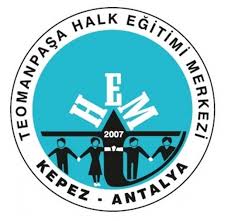 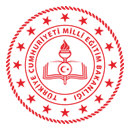                           KADROSUZ USTA ÖĞRETİCİ BAŞVURU FORMUTek alan/dal için müracaat edecektir. Örneğin (Bilişim Teknolojileri (Bilgisayar İşletmenliği (Operatörlüğü)) , El Sanatları Teknolojisi (elde Çin iğnesı̇), Gıda Teknolojisi (Aşçı Yardımcısı) , Güzellik ve Saç Bakım Hizmetleri(Yüz ve Vücut Masajı) v.b. gibi.)Ek: (Belirtmiş olduğunuz Eğitim Durumu/Durumları, Seminer)Müdürlüğünüzce açılacak kurslarda ek ders karşılığı öğreticilik yapmak istiyorum. Müdürlüğünüzce istenilen belgeler dilekçem ekinde sunulmuştur. Beyanımdan veya evraklarımdaki herhangi bir yanlış ve eksiklikten doğacak sorumluluk tarafıma aittir...../…/2019Adı- Soyadı İmzaÜCRETLİ USTA ÖĞRETİCİ BAŞVURU DEĞERLENDİRME FORMUEK - 2Yıllara göre çalışma puanı başvuru sahibi tarafından doldurulacaktır. Öğretim Yılı, Çalıştığı Kurum, Görev Yeri bilgilerini dolduracaksınız. Kurumumuz dışında görev alanlar görev aldıklarını E-Devletteki 4A hizmet dökümü kısmından SGK Tescil ve Hizmet Dökümünden  barkodlu belge hazırlanıp ibraz edebilirler. Millî Eğitim Bakanlığı Hayat Boyu Öğrenme Kurumları Yönetmeliği nin 26. Madde (Ders ücreti karşılığı görevlendirme)ye istinaden bu düzenleme yapılmıştır.NOT: YUKARIDA BELİRTİLEN BELGELER 1 nolu  form üstte olacak şekilde sırasıyla mavi telli dosyaya konarak BAŞVURU YAPILACAKTIR. BAŞVURUNUN ALINMASI KİŞİNİN GÖREVLENDİRİLECEĞİ ANLAMINA GELMEZ.TC KİMLİK NOFOTOĞRAFFOTOĞRAFFOTOĞRAFADI VE SOYADIFOTOĞRAFFOTOĞRAFFOTOĞRAFBABA ADIANNE ADIANNE ADIANNE ADIFOTOĞRAFFOTOĞRAFFOTOĞRAFDOĞUM YERİ VE TARİHİ……/……/………...............……/……/………...............……/……/………...............……/……/………...............……/……/………...............FOTOĞRAFFOTOĞRAFFOTOĞRAFİKAMET ADRESİFOTOĞRAFFOTOĞRAFFOTOĞRAFMezun Olduğu Okul ve BölümMedeni Durumu:Medeni Durumu:Medeni Durumu:Medeni Durumu:Çalıştığı İş Yeri(Çalışıyor ise)CEP TELEFONU0 ( 5_ _) ………………………..0 ( 5_ _) ………………………..0 ( 5_ _) ………………………..0 ( 5_ _) ………………………..0 ( 5_ _) ………………………..0 ( 5_ _) ………………………..0 ( 5_ _) ………………………..0 ( 5_ _) ………………………..0 ( 5_ _) ………………………..0 ( 5_ _) ………………………..CEP TELEFONUSMS ile bilgilendirme istiyorumSMS ile bilgilendirme istiyorumSMS ile bilgilendirme istiyorumSMS ile bilgilendirme istemiyorumSMS ile bilgilendirme istemiyorumSMS ile bilgilendirme istemiyorumHalen Sosyal GüvencenizDevam Ediyor muHayır İse X KoyunuzEvetEvetEvetEvetEvetEvetEvetEvetEvetHalen Sosyal GüvencenizDevam Ediyor muHayır İse X KoyunuzBağ-KurBağ-KurBağ-KurBağ-KurSigortaSigortaSigortaEmekli SandığıEmekli SandığıHalen Sosyal GüvencenizDevam Ediyor muSosyal Güvenlik Numarası(Cevabınız Evet İse)Görev Almak İstediğiniz Alan/Dal(Kurslar)S.NoBelge Adı1Nüfus Cüzdanı Fotokopisi2Nüfus Kayıt Örneği Aileye Ait (E-Devletten Alınacak)3Adli Sicil Kaydı (E-Devletten Alınacak)4Askerlik Durumu Belgesi (E-Devletten Alınacak Erkek Adaylar İçin)5Vesikalık Fotoğraf (1 Adet)6  Usta Öğretici Oryantasyon Kursu Eğitimi belgesi7İş Sağlığı ve Güvenliği Belgesi8Diploma Fotokopisi/Öğrenim Belgesi (E-Devletten Alınabilir)9Sağlık Raporu10Ek Belgeler (Varsa)S. NoUsta Öğretici Değerlendirmeye Esas EvraklarUsta Öğretici Değerlendirmeye Esas EvraklarPuanAçıklamaAdet1Alanında Eğitim (Tahsil)Doktora601Alanında Eğitim (Tahsil)Tezli Yüksek Lisans451Alanında Eğitim (Tahsil)Lisans + Pedagojik Formasyon/Tezsiz Yüksek Lisans351Alanında Eğitim (Tahsil)Lisans301Alanında Eğitim (Tahsil)Ön Lisans201Alanında Eğitim (Tahsil)Ustalık Belgesi/Meslek Lisesi Diploması/4. Seviye Kurs Bitirme Belgesi/4. Seviye Mesleki Yeterlilik belgesi101Alanında Eğitim (Tahsil)ALAN EĞİTİM PUANI TOPLAMI602ALANINDA HİZMET/İŞDENEYİMİHer yıl 1 puan ( yıl 180 iş günü üzerinden hesaplanır)252ALANINDA HİZMET/İŞDENEYİMİHİZMET/İŞ DENEYİMİ PUANI TOPLAMI253EK PUANUsta Öğreticilik Belgesi53EK PUANUluslararası Yarışma ilk 3 derece (En Fazla 1 Adet)43EK PUANResmi Ulusal Yarışma ilk 3 derece (En Fazla 1 Adet)33EK PUANÜstün Başarı Belgesi (En Fazla 1 Adet)23EK PUANBaşarı Belgesi (En Fazla 1 Adet)13EK PUANEK PUAN TOPLAMI15TOPLAM PUANTOPLAM PUANTOPLAM PUAN100HİZMET SÜRESİ TABLOSU4A Hizmet Dökümü/SGK Tescil ve Hizmet Dökümü/Barkotlu belge ye göre doldurulacaktır. 1 Eylül-31 Ağustos ArasıHİZMET SÜRESİ TABLOSU4A Hizmet Dökümü/SGK Tescil ve Hizmet Dökümü/Barkotlu belge ye göre doldurulacaktır. 1 Eylül-31 Ağustos ArasıHİZMET SÜRESİ TABLOSU4A Hizmet Dökümü/SGK Tescil ve Hizmet Dökümü/Barkotlu belge ye göre doldurulacaktır. 1 Eylül-31 Ağustos ArasıHİZMET SÜRESİ TABLOSU4A Hizmet Dökümü/SGK Tescil ve Hizmet Dökümü/Barkotlu belge ye göre doldurulacaktır. 1 Eylül-31 Ağustos ArasıHİZMET SÜRESİ TABLOSU4A Hizmet Dökümü/SGK Tescil ve Hizmet Dökümü/Barkotlu belge ye göre doldurulacaktır. 1 Eylül-31 Ağustos ArasıS.NÖĞRETİM YILIÇALIŞTIĞI KURUMSİGORTA GÜN SAYISIHİZMET PUANI1……………../……………2……………../……………3……………../……………4……………../……………5……………../……………6……………../……………7……………../……………8……………../……………9……………../……………10……………../……………11……………../……………12……………../……………13……………../……………14……………../……………15……………../……………16……………../……………17……………../……………18……………../……………19……………../……………20……………../……………